Руководителям органов местногосамоуправления муниципальныхрайонов и городских округовв сфере образования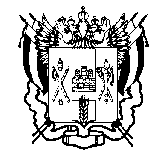 ПРАВИТЕЛЬСТВО РОСТОВСКОЙ  ОБЛАСТИМИНИСТЕРСТВООБЩЕГО  И  ПРОФЕССИОНАЛЬНОГООБРАЗОВАНИЯРостовской области(минобразование Ростовской области)пер. Доломановский, . Ростов-на-Дону, 44082тел.   (863) 240-34-97  факс (863) 267-86-44E-: min@rostobr.ruhttp://www.rostobr.ru/           03.12.2014  №       24/4.3- 7663 /мна № ____________  от  _________О проведении  государственной итоговой аттестации  по образовательным программам основного общего образования в 2015 г.Министерство информирует, что государственная итоговая аттестация по образовательным программам основного общего образования (далее – ГИА) в 2015 году на территории Ростовской области будет проводиться  в  соответствии  с принятыми нормативными правовыми актами:«О федеральной информационной системе обеспечения проведения государственной итоговой аттестации обучающихся, освоивших основные образовательные программы основного общего и среднего общего образования, и приема граждан в образовательные организации для получения среднего профессионального и высшего образования и региональных информационных системах обеспечения проведения государственной итоговой аттестации обучающихся, освоивших основные образовательные программы основного общего и среднего общего образования», утвержденной постановлением Правительства Российской Федерации от 31.08.2013 № 755;«Порядок аккредитации общественных  наблюдателей», утвержденный  приказом Минобрнауки  России  от 28.06.2013 № 491;«Порядок проведения государственной итоговой аттестации по образовательным программам основного общего образования», утвержденный  приказом  Минобрнауки России  от 25.12.2013 №1394.На сайте ФГБНУ «Федеральный институт педагогических измерений» (http://fipi.ru/) размещены демоверсии ОГЭ 2015 и открытый банк заданий ГИА. На сайте ФГБУ "Федеральный центр тестирования" (http://www.rustest.ru/) размещены презентации выступлений участников семинара «Совершенствование технологий проведения государственной итоговой аттестации по образовательным программам основного общего образования и подходы к формированию моделей специализированных центров проведения экзаменов».Обязательные учебные предметы при прохождении ГИА (независимо от формы проведения ГИА) в 2015 году являются русский язык и математика. Выпускник на добровольной основе может выбрать учебные предметы по выбору: литературу, физику, химию, биологию, географию, историю, обществознание, иностранный язык (английский, немецкий, французский и испанский языки), информатику и информационно-коммуникационные технологии (ИКТ) для прохождения ГИА.При внесении поставщиком информации сведений в региональную информационную систему (далее-РИС) прошу учитывать сроки внесения сведений в РИС согласно плану-графику, а также обеспечить полноту, достоверность и актуальность сведений, вносимых в РИС. Заместитель министра                                                              А.А.ПаршинаН.В. Романович2678933	